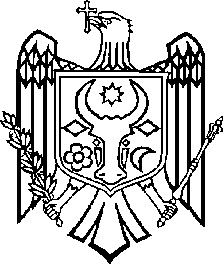 GUVERNUL REPUBLICII MOLDOVAHOTĂRÂRE nr.  	____din                                     2022Cu privire la aprobarea Conceptului privind crearea Centrului de Justiție Familială al Inspectoratului General al Poliției al Ministerului Afacerilor Interne și Regulamentului de organizare și funcționarea a acestuiaÎn scopul asigurării asistenței specializate și prompte pentru victimele violenței în familie și sexuale și, în temeiul art. 2 din Legea nr. 144/2021 cu privire la ratificarea Convenției Consiliului Europei privind prevenirea și combaterea violenței împotriva femeilor și a violenței domestice (Monitorul Oficial al Republicii Moldova, 2021,
nr. 256/260, art.320) și art. 7 lit. e) din Legea nr. 136/2017 cu privire la Guvern, (Monitorul Oficial al Republicii Moldova, 2017, nr. 252, art. 412), cu modificările ulterioare, Guvernul HOTĂRĂȘTE:Se aprobă: Conceptul privind crearea Centrului de Justiție Familială al Inspectoratului General al Poliției al Ministerului Afacerilor Interne, conform anexei nr.1; Regulamentul cu privire la organizarea și funcționarea Centrului de Justiție Familială al Inspectoratului General al Poliției al Ministerului Afacerilor Interne, conform anexei nr.2.Ministerul Sănătății, Ministerul Muncii și Protecției Sociale, Procuratura Generală, Consiliul Național pentru Asistența Juridică Garantată de Stat și Centrul de Medicină Legală va asigura desemnarea specialiștilor în cadrul Centrului de Justiție Familială al Inspectoratului General al Poliției al Ministerului Afacerilor Interne.Implementarea prevederilor prezentei hotărâri se va asigura în limitele resurselor financiare alocate anual, conform legii bugetului de stat, sau din alte surse de finanțare, inclusiv din cele externe.Controlul asupra executării prezentei hotărâri se pune în sarcina Ministerului Afacerilor Interne.Prezenta hotărâre intră în vigoare la data publicării în Monitorul Oficial al Republicii Moldova.Prim-ministru                                                                               Natalia GAVRILIȚAContrasemnează:Ministrul afacerilor interne					Ana REVENCOMinistrul muncii șiprotecției sociale 							Marcel SPATARIMinistrul sănătății 							Ala NEMERENCOMinistrul finanțelor						Dumitru BUDIANSCHIMinistrul justiției 							Sergiu LITVINENCO